План-конспектвоспитательного мероприятия по информатикена тему «Кодирование информации»проведенного студенткой-практиканткойфакультета математики и технологий программированияспециальности «Математика. Научно-педагогическая деятельность»ГГУ имени Ф.СкориныЛямцевой Кристины Александровны_______ __________ _______(число)              (месяц)               (год)Студент-практикант        ___________________  К. А. ЛямцеваОтметка за проведение                                           воспитательного              ___________________  учитель информатикимероприятия                    ___________________   Е. Е. Колосова                                                  Преподаватель кафедры педагогики       _________________       В. П. ГорленкоДата: 27.02.2020Класс: 6 «Б»Тема: «Кодирование информации»Цели:Обучающие:   - организация деятельности учащихся по усвоение и закреплению знаний по теме «Кодирование информации»;   - научить применять имеющиеся знания в нестандартных ситуациях;   - способствовать расширению интеллектуального кругозора учащихся в области информатики;Развивающие:   - способствовать развитию интереса к предмету информатика, внимательности, творческого мышления, памяти, смекалки, логического мышления.Воспитательные:   - способствовать развитию у учащихся наблюдательности, взаимопомощи, сообразительности, чувства товарищества;   - воспитание  ответственного  отношения  к  коллективной  деятельности.Форма проведения: конкурсная программа.Оборудование: ПК, оценочный лист жюри, карточки с заданиями.План мероприятия:Вступительная часть.Приветствие.- Некоторые факты из истории праздника- Объяснение правил игры     2. Объявление темы и целей Игры.     3. Основная часть мероприятия.	- Задание №1	- Задание №2	- Задание №3	- Задание №4	- Задание №5     4. Заключительная часть мероприятия. Подведение итогов.     5. Рефлексия.Литература:1.	Информатика и ИКТ. Учебник для 6 класса.  Босова Л.Л.2.	Рабочая тетрадь по информатике 6 класс Босова Л.ЛХод мероприятияИГРА «В поисках сокровищ»1. Вступительная часть. Приветствие.  -  Добрый день, уважаемые участники конкурса, сегодня мы проведем игру «В поисках сокровищ». Давайте поприветствуем друг друга.• Пожалуйста,  команды, скажите название и объявите капитана вашей команды. • Поприветствуйте наше уважаемое жюри.Жюри раздается  таблица для оценивания команд: (Приложение 1)И ответы на все задания (Приложение 7)2. Объявление темы и целей Игры.           В Игре 5 туров. В каждом туре игры вы  будете расшифровывать буквы, в конечном итоге в конце игры у вас  составится слово. Это слово вы расшифруете и найдете код к учетной записи «Учитель», если вы сумеете войти в компьютер, вы нашли сокровище.3. Основная часть мероприятия.Задание № 1 Каждому ученику команды выдается координаты во 2- ой системе счисления (Приложение 2),  нужно1.	Перевести эти координаты в 10 – систему счисления.2.	Сократить эти координаты на 10. 3.	Передать результат капитану команды.  4.	Капитан  собирает данные и на координатной плоскости ставит точки, соединяет их в соответствии с заданием  и получает букву.  5.	Сдает задание жюри, жюри оценивает по 5 балльной системе. Давайте рассмотрим пример:Для примера, разложим число 100112 по степенямоснования для перевода двоичного числа в десятичную систему счисления:4 3 2 1 0 – номера разрядов1 0 0 1 12 =1∙24 + 0∙23 +0∙22+1∙ 21 +1∙20=16+0+0+2+1=19Каждую цифру умножаем на основание (число 2)в степени = разряду, складываем произведения и получаем десятичный эквивалент двоичного числа.Ответ Б.Задание № 2 Каждому ученику команды выдается  число, записанное во 2- ой системе счисления (Приложение 3),  участнику нужно 1.	Перевести его в 10-ю систему счисления.2.	Данные передать капитану команды.3.	Капитан выполняет сложение этих чисел.  4.	Полученное десятичное число сопоставляем с  кодовой таблицей которая используется в системе Windows (Приложение 6) получаем букву. Ответ А.Жюри оценивает и выставляет баллы командам.Задание № 3  Каждому участнику команды выдается  число  в 10-ой системе счисления (Приложение 4), участнику нужно1.	Перевести  число  во 2-ю систему счисления. 2.	Передать данные капитану, который должен построить  черно-белое изображение, которому будет соответствовать указанные двоичные коды (за-красьте клетки): Пример перевода в двоичную систему счисления: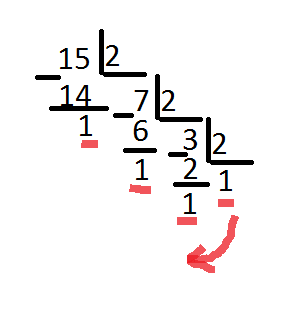 Ответ И. Жюри оценивает и объявляет баллы.Задание № 4 Капитану команды нужно выполнить компьютерный эксперимент.«Определить закодированный цвет».После того как вы правильно впишите все цвета, получите от ведущего  соответствующую букву. План Эксперимента (Приложение 5)1.	Запустить Paint.2.	Палитра – Изменит палитру.3.	Щелкните по кнопке  «Определить цвет».4.	Установите, какой цвет получится при следующих значениях основных цветов, которые указаны в бланке у компьютера, который закреплен за командой. 5.	Цвет впишите в бланк, который лежит у вашего компьютера.6.	Бланк с ответами передайте жюри.Ответ:Жюри оценивает и объявляет последнюю букву Т.Задание №5 Ученикам всей команды дается задание. 	В течение всего конкурса вы расшифровывали слово. У вас получилось какое-то слово.1.	Перейдите в кодовую  таблицу, которая используется в системе   Windows, которая есть у вас на столах.2.	Найдите числа в 10-ой системе счисления, которые соответствуют найден-ным вами буквам, 3.	Сложите эти числа, 4.	Найденное вами число является кодом, для входа в учетную запись «Учитель».5.	 Если вход удалось произвести, то вы нашли сокровище.Ответ: БАИТ,  192+193+210+200 = число 7954. Заключительная часть мероприятия. Подведение итогов.- жюри каждый конкурс оценивает в 5 баллов, учитывая, аккуратность и  быстроту выполнения.- максимальное количество баллов 25. - жюри объявляет результаты.5. Рефлексия.- Кодирование информации – это… - Кодирование информации используется для …- Компьютер автоматически кодирует и декодирует текстовые данные с помощью… - Кодировать и декодировать данные можно, если …Ребята, все молодцы! Спасибо за игру.Приложение 1Приложение 2 Для участниковДля капитанаЗадание №1Переведите координаты точек в 10-ю систему счисленияКоординаты сократите на 10Отметьте и  соедините 1-2-3-4,   2-5,   1-6,   6-5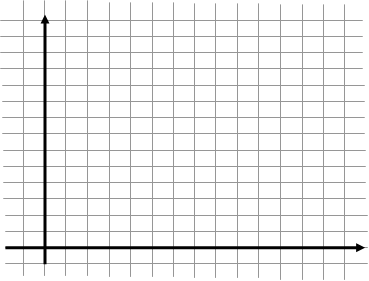 Приложение 3Задание 2 Для 1 участника 100000Для 2 участника 11111Для 3 участника 100001Для 4 участника 100011Для 5 участника 100010Для 6 участника 11011Приложение 4Для 1 участника      17       Для 2 участника      19     Для 2 участника      19     Для 4 участника      21     Для 5 участника      25     Для 6 участника      17     Бланк для капитана Приложение 5План Эксперимента 1.	Запустить Paint.2.	Палитра – Изменит палитру.3.	Щелкните по кнопке  «Определить цвет».4.	Установите, какой цвет получится при следующих значениях основных цве-тов, которые указаны в бланке у компьютера, который закреплен за коман-дой. 5.	Цвет впишите в бланк, который лежит у вашего компьютера.6.	Бланк с ответами передайте жюри.Приложение 6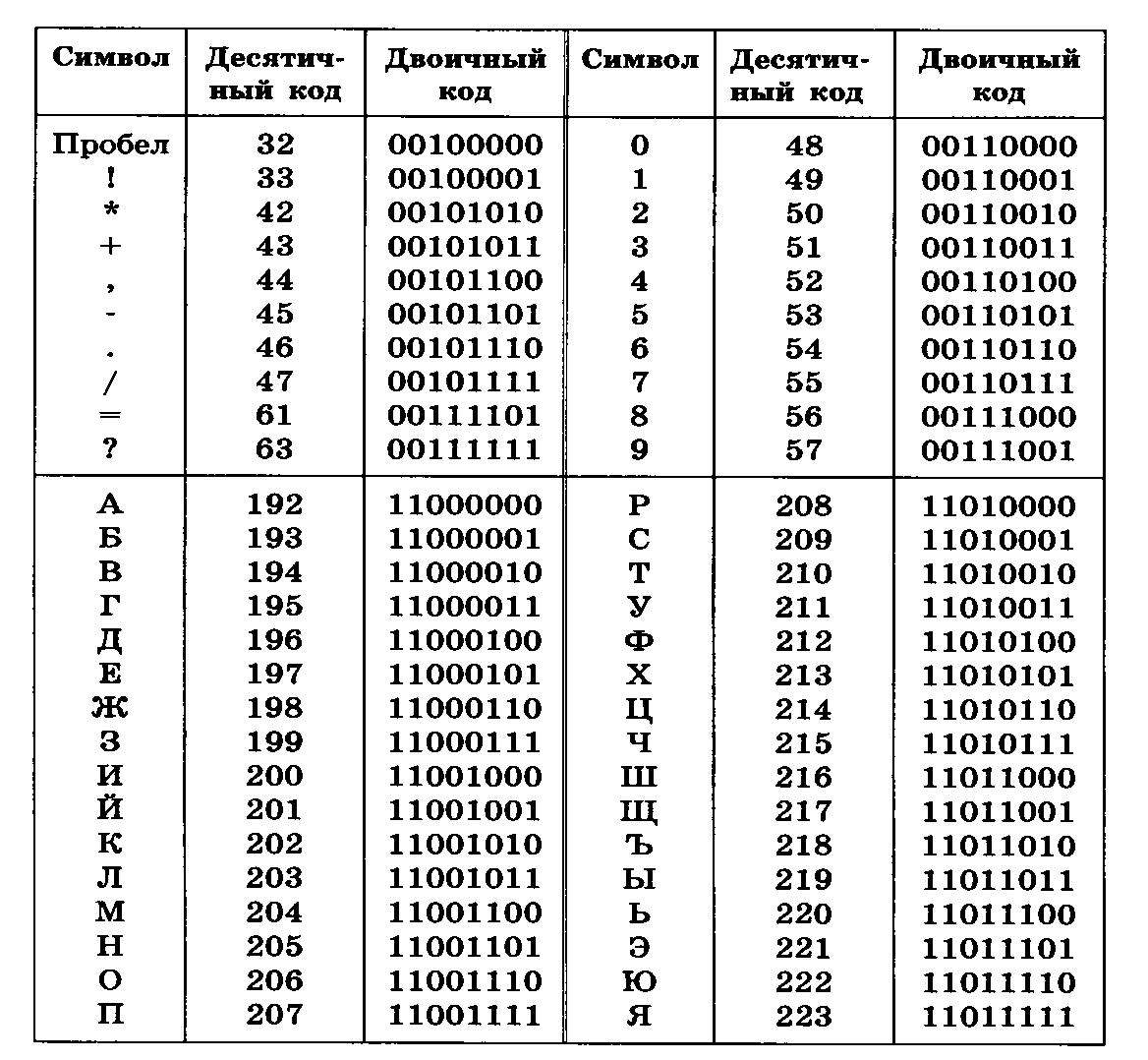 Приложение 7Задание 1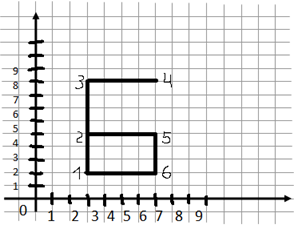 Ответ: буква БЗадание 2100000   - 3211111     - 31100001    -33100011    - 35100010    -3411011      - 27    32+31+33+35+34+27 Ответ 192 и буква АЗадание  317     10001   19     1001119     1001121     1010125     1100117     10001Ответ И.Задание 4Буква Т.Задание 5Б  - 193А - 192И - 200Т – 210пароль  795КрасныйЗеленыйСинийЦвет190190190Серый255255255Белый2552550Желтый2551280Оранжевый10620211Фиолетовый255164255Розовый№ конкурса1 команда «________»2 команда «________»3 команда «________»3 команда «________»Задание 1 Задание 2Задание 3Задание 4Задание 5№ точкиДвоичный кодДесятичный код1(11110, 10100)№ точкиДвоичный кодДесятичный код2(11110, 110010)№ точкиДвоичный кодДесятичный код3(11110, 1010000)№ точкиДвоичный кодДесятичный код4(1000110, 1010000)№ точкиДвоичный кодДесятичный код5(1000110, 110010)№ точкиДвоичный кодДесятичный код6(1000110, 10100)№ точкиДвоичный кодДесятичный код1(11110, 10100)2(11110, 110010)3(11110, 1010000)4(1000110, 1010000)5(1000110, 110010)6(1000110, 10100)Десятичной код Двоичный кодРисунокРисунокРисунокРисунокРисунок17       1919     2125 17КрасныйЗеленыйСинийЦвет1901901902552552552552550255128010620211255164255№ точкиДвоичный кодДесятичный код1(11110, 10100)(3, 2)№ точкиДвоичный кодДесятичный код2(11110, 110010)(3,5)№ точкиДвоичный кодДесятичный код3(11110, 1010000)(3,8)№ точкиДвоичный кодДесятичный код4(1000110, 1010000)(7,8)№ точкиДвоичный кодДесятичный код5(1000110, 110010)(7,5)№ точкиДвоичный кодДесятичный код6(1000110, 10100)(7,2)Десятичный кодДвоичный код171000119100111910011211100125110011710001КрасныйЗеленыйСинийЦвет190190190Серый255255255Белый2552550Желтый2551280Оранжевый10620211Фиолетовый255164255Розовый